.Start : 16 counts – 3 TagSequence : A-A-A-Tag 1-A-A-A-A-Tag 1-A-A-Tag 2-A-A-A-A-A[1-8] : Walk Backx2, Stompx3, Mambo,Toe Strut[9-16] : Cross, Point, Cross, Point, Jazz box 1/4L, SlideTag 1 : 8 counts[1-8] V Step, Swayx4Tag 2 : 4 counts[1-4] Swayx4NOTA : RF = Right Foot LF = Left Foot FW = ForwardSmile and enjoy the danceContact : maellynedance@gmail.comLove Like The Films AB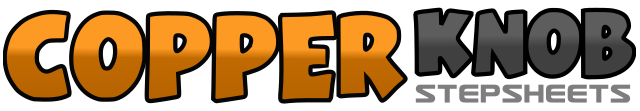 .......Count:16Wall:4Level:Absolute Beginner.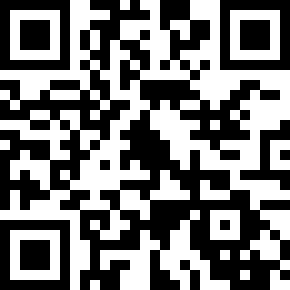 Choreographer:Maryse Fourmage (FR) & Angéline Fourmage (FR) - November 2019Maryse Fourmage (FR) & Angéline Fourmage (FR) - November 2019Maryse Fourmage (FR) & Angéline Fourmage (FR) - November 2019Maryse Fourmage (FR) & Angéline Fourmage (FR) - November 2019Maryse Fourmage (FR) & Angéline Fourmage (FR) - November 2019.Music:Love Like the Films - Lee Jae Jin (イ・ジェジン) : (from FTISLAND)Love Like the Films - Lee Jae Jin (イ・ジェジン) : (from FTISLAND)Love Like the Films - Lee Jae Jin (イ・ジェジン) : (from FTISLAND)Love Like the Films - Lee Jae Jin (イ・ジェジン) : (from FTISLAND)Love Like the Films - Lee Jae Jin (イ・ジェジン) : (from FTISLAND)........1-2RF Back, LF Back3&4Stomp RF next to LF, Stomp LF next to RF, Stomp RF next to LF5&6Mambo L Back, Recover on RF, LF FW7-8R Toe strut FW, Down R Heel1-2Cross LF over RF, Point RF to the R side3-4Cross RF over LF, Point LF to the L side5-6Cross LF over RF, Make ¼ L with RF Back7-8Slide LF to the L side, Drag RF next to LF1-2RF FW on R diagonal, LF FW on L diagonal3-4RF Back, LF next to RF5-6R sway, L sway7-8R sway, L sway1-2RF to R side with sway, L sway3-4R sway, L sway